НАКАЗ09.01.2019   	   		                               №17Про організацію та проведення педагогічної практики студентів 4 курсу факультету славістики Харківського національного педагогічного університету  імені Г.С.Сковороди (спеціальність 6.020303 Філологія. Мова і література (російська))Відповідно до листа Департаменту науки і освіти Харківської обласної державної адміністрації від 27.08.2018 № 01-33/3920, в рамках виконання умов угоди між Харківською гімназією №12 Харківської міської ради Харківської області та Харківським національним педагогічним університетом імені Г.С.Сковороди від 03.09.2018 №10-08/У-093/18, з метою забезпечення студентів практичними навичками у роботі з дітьми різного вікуНАКАЗУЮ:1. Призначити відповідальною за організацію проходження практики студентами факультету славістики Харківського національного педагогічного університету імені Г.С.Сковороди на базі Харківської гімназії №12 Харківської міської ради Харківської області заступника директора з навчально-виховного роботи        Колесник О.Б.2. Заступнику директору з навчально-виховної роботи Колесник О.Б.:2.1. Організувати проходження практики студентами (у кількості 5 осіб) 4 курсу факультету славістики Харківського національного педагогічного університету імені Г.С.Сковороди.З 14.01.2019 по 16.02.20192.2. Провести організаційні заходи щодо розподілу студентів за вчителями  з фаху та класними керівниками (додаток).До 14.01.20193. Контроль за виконанням наказу залишаю за собоюДиректор Харківської гімназії №12                                            Л.А.КалмичковаЗ наказом ознайомлені:Колесник О.Б.Смірнова Л.В.Петрик Н.М.Гнатченко Т.О.Арутюнова О.О.Джуринська Н.О.Мітіус В.І.Колесник О.Б.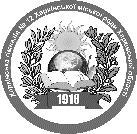 